אולימפיאדת תכנות לאומית
תוצאות תחרות ביה"ס עד התאריך 6.12.15מקום ראשון – כיתה ח1 עם 5084 נקודות
מקום שני – כיתה ז4 עם 2097 נקודות
מקום שלישי – כיתה ט2 עם 2279 נקודותמידי יום נעדכן כאן את הכיתות המובילות. עקבו אחרי האתר.
ב-14.12.15 יפתחו שלבים נוספים בתחרות ואתם מוזמנים להמשיך ולתכנת במקיף א פתחנו תחרות בין הכיתות ויוענק יום כייף לכיתה המנצחת !!הצטרפו למתכנתים הצעירים שמאמינים שיבוא יום והם יובילו את המשק הישראלי  !!CodeMonkey
איך ייראה העולם שגדלים אליו ילדי היסודי וחטיבות הביניים? עד כמה הטכנולוגיה תשלוט בחיינו? אילו מקצועות לא יהיו בעתיד הלא רחוק? אילו מקצועות חדשים ייווצרו? אין לנו תשובות לשאלות אלו, אך ברור כי העולם יהיה מבוסס על טכנולוגיה מִשתנה ודינמית. מי שרוצה להבין טכנולוגיה ולשלוט בה חייב לדעת תכנות ולו באופן בסיסי.משרד החינוך מקדם אולימפיאדת תוכנה לתלמידי בתי הספר היסודיים וחטיבות ביניים. האולימפיאדה תחשוף אותם ליסודות התכנות ותלמד אותם בדרך חווייתית.במסגרת האולימפיאדה ילמדו עקרונות בסיסיים של תכנות:פקודותמִשתניםתנאיםלולאותפונקציותסביבת הלמידה אינטואיטיבית, והתלמידים יתקדמו בה בקצב אישי.התחרות תהיה בין בתי הספר, והניקוד ייקבע לפי ממוצע הכוכבים שצבר תלמיד. ככל שישתתפו יותר תלמידים ויתקדמו בשלבי הלימוד, כן יעלה מקומו היחסי של בית הספר. לפרטים והרחבה באתר אולימפיאדת התכנותכניסה לתחרות דרך הילקוט הדיגיטלי - כאן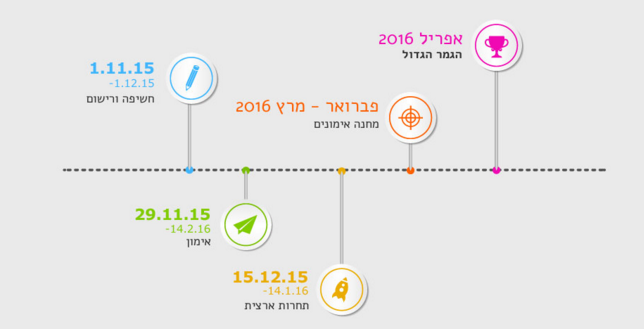 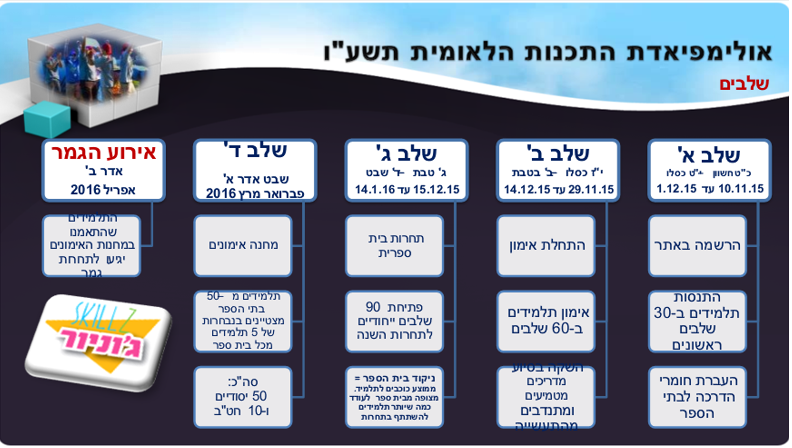 